от 12 ноября 2019 года									         № 506-рО внесении изменений в распоряжение администрации городского округа город Шахунья Нижегородской области от 8 ноября 2019 г. № 502-р «О введении на территории р.п. Вахтан городского округа город  Шахунья Нижегородской области режима функционирования «Чрезвычайной ситуации»В распоряжение администрации городского округа город Шахунья Нижегородской области от 8 ноября 2019 г. № 502-р «О введении на территории р.п. Вахтан городского округа город Шахунья Нижегородской области режима функционирования «Чрезвычайной ситуации» (далее – распоряжение) внести следующие изменения и дополнения:Преамбулу распоряжения изложить в следующей редакции:«На основании постановления Правительства Российской Федерации от 30 декабря 2003 г. № 794 «О единой государственной системе предупреждения и ликвидации чрезвычайных ситуаций», постановления Правительства Российской Федерации от 21 мая 2007 г. № 304 «О классификации чрезвычайных ситуаций природного и техногенного характера», протокола заседания комиссии по предупреждению и ликвидации чрезвычайных ситуаций и обеспечению пожарной безопасности городского округа город Шахунья Нижегородской области от 8 ноября 2019 г. № 13, в результате прохождения комплекса неблагоприятных метеорологических явлений (увеличение интенсивности роста уровня воды в реках и водоемах), повлекших за собой ухудшение паводковой обстановки на территории р.п. Вахтан городского округа город Шахунья Нижегородской области:»Пункт  1 распоряжения изложить в следующей редакции:«1. Ввести с 8 ноября 2019 г. до принятия соответствующего распоряжения администрации городского округа город Шахунья Нижегородской области о его снятии режим функционирования «Чрезвычайная ситуация» для сил и средств Шахунского звена территориальной подсистемы РСЧС Нижегородской области».Пункт  2 распоряжения изложить в следующей редакции:«2. Определить зону «Чрезвычайной ситуации» в границах территории р.п. Вахтан городского округа город Шахунья Нижегородской области и установить муниципальный уровень реагирования на чрезвычайную ситуацию».4. Пункт  5 распоряжения изложить в следующей редакции:«5. Начальнику сектора  ГОЧС и МОБ работы администрации городского округа город Шахунья Нижегородской области А.А. Корпусову  развернуть оперативный штаб КЧС и ОПБ городского округа город Шахунья Нижегородской области».Пункт 9 распоряжения признать утратившим силу.Настоящее распоряжение вступает в силу с момента подписания. Начальнику общего отдела администрации городского округа город Шахунья Нижегородской области опубликовать настоящее распоряжение на официальном сайте администрации городского округа город Шахунья Нижегородской области.Со дня вступления в силу настоящего распоряжения признать утратившим силу распоряжение администрации городского округа город Шахунья Нижегородской области от 11 ноября 2019 г. № 505-р «О внесении изменений в распоряжение администрации городского округа город Шахунья Нижегородской области от 8 ноября 2019 г. № 502-р «О введении на территории р.п. Вахтан городского округа город Шахунья Нижегородской области режима функционирования «Чрезвычайной ситуации».9. Контроль за исполнением настоящего распоряжения оставляю за собой.	Глава местного самоуправлениягородского округа город Шахунья							  Р.В.Кошелев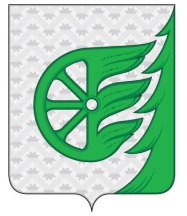 Администрация городского округа город ШахуньяНижегородской областиР А С П О Р Я Ж Е Н И Е